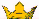 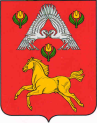 А Д М И Н И С Т Р А Ц И ЯВЕРХНЕПОГРОМЕНСКОГО  СЕЛЬСКОГО  ПОСЕЛЕНИЯСРЕДНЕАХТУБИНСКОГО  РАЙОНА   ВОЛГОГРАДСКОЙ  ОБЛАСТИП О С Т А Н О В Л Е Н И Еот 01 декабря 2017 г.  № 48Об утверждении муниципальной  программы «Формирование современной городской среды Верхнепогроменского сельского поселения Среднеахтубинского района Волгоградской области на 2018-2022 годы» В соответствии с Приказом Министерства строительства и жилищно-коммунального хозяйства Российской Федерации от 06.04.2017         № 691-пр «Об утверждении методических рекомендаций по подготовке государственных программ субъектов Российской Федерации и муниципальных программ современной городской среды, в рамках реализации приоритетного проекта Формирование комфортной городской среды на 2018-2022 годы»,    п о с т а н о в л я ю:Утвердить прилагаемую муниципальную программу «Формирование современной городской среды Верхнепогроменского сельского поселения Среднеахтубинского района Волгоградской области на 2018-2022 годы». Объемы финансирования Программы подлежат ежегодному уточнению, исходя из возможностей бюджета поселения на соответствующий финансовый год.Настоящее постановление вступает в силу с первого января 2018 года.Контроль исполнения настоящего постановления оставляю за собой.Глава Верхнепогроменского сельского поселения					                             К.К. БашуловУтвержденаПостановлением администрации  Верхнепогроменского сельского поселения№ 48 от 01.12.2017 г.МУНИЦИПАЛЬНАЯ ПРОГРАММАВерхнепогроменского сельского поселения Среднеахтубинского муниципального района Волгоградской области «Формирование современной городской среды» на 2018-2022 годыс. Верхнепогромное2017 годСОДЕРЖАНИЕРаздел 1. Характеристика текущего состояния сектора благоустройства на территории Верхнепогроменского сельского поселения.Раздел 2. Описание приоритетов муниципальной политики в сфере благоустройства, формулировку целей и постановку задач программыРаздел 3.  Прогноз ожидаемых результатов реализации программы, характеристика вклада органа местного самоуправления в достижение результатов Приоритетного проектаРаздел 4. Объем средств, необходимых на реализацию программы за счет всех источников финансирования Раздел 5. Сроки реализации программыРаздел 6. Обобщенная характеристика основных мероприятий программыПриложенияПАСПОРТ муниципальной программы Верхнепогроменского сельского поселения «Формирование современной городской среды» на 2018-2022 годыРаздел 1. Характеристика текущего состояния сектора благоустройства на территории Верхнепогроменского сельского поселенияОсновным стратегическим направлением деятельности администрации Верхнепогроменского сельского поселения является обеспечение устойчивого развития территории Верхнепогроменского сельского поселения, которое предполагает совершенствование сельского поселения путем создания современной и эстетичной территории жизнедеятельности, с развитой инфраструктурой: модернизация и развитие городской инженерной инфраструктуры, обеспечение безопасности жизнедеятельности населения, формирование здоровой среды обитания, снижение рисков гибели и травматизма граждан от неестественных причин, обеспечение доступности среды для маломобильных групп населения. Уровень благоустройства определяет комфортность проживания граждан и является одной из проблем, требующих каждодневного внимания и эффективного решения, которое включает в себя комплекс мероприятий по инженерной подготовке и обеспечению безопасности, озеленению, устройству покрытий, освещению. Территория Верхнепогроменского поселения составляет 32852,08 га, численность населения по состоянию на 01.01.2017 – 2 367 человек. Важнейшей задачей органов местного самоуправления Верхнепогроменского сельского поселения является формирование и обеспечение среды, комфортной и благоприятной для проживания населения, в том числе благоустройство и надлежащее содержание общественных территорий, выполнение требований Градостроительного кодекса Российской Федерации по устойчивому развитию городских территорий, обеспечивающих при осуществлении градостроительной деятельности безопасные и благоприятные условия жизнедеятельности человека. Комплексный подход позволяет наиболее полно и в то же время детально охватить весь объем проблем, решение которых может обеспечить комфортные условия проживания всего населения. К этим условиям относятся чистые улицы, благоустроенные районы, дворы и дома, зеленые насаждения, необходимый уровень освещенности в темное время суток. Учитывая сложность проблем и необходимость выработки комплексного и системного решения, обеспечивающего кардинальное улучшение качества жизни населения, представляется наиболее эффективным решать существующие проблемы в рамках программы.Для здорового образа жизни и физического развития детей, их занятости установка детских игровых площадок является необходимым аспектом благоустройства территорий.Программа позволит благоустроить облик сельского поселения, создать условия для комфортного и безопасного проживания и отдыха жителей Верхнепогроменского сельского поселения.Показатели, характеризующие проблемную сферу.Трудовое участие граждан в выполнении мероприятий по благоустройству общественных территорий заключено в проведении регулярных субботников на территории парков, придворовых территорий, с участием депутатского корпуса, представителей общественных организаций, заинтересованных лиц, организаций, выполнение неоплачиваемых работ, не требующих специальной подготовки, участие в озеленении общественных территорийРаздел 2. Описание приоритетов муниципальной политики в сфере благоустройства, формулировку целей и постановку задач программыОсновной целью муниципальной программы является повышение уровня благоустройства Верхнепогроменского сельского поселения.Достижение указанной цели предполагает создание комфортных и безопасных условий проживания граждан с соблюдением необходимых санитарных норм и правил, что напрямую зависит  от благоустройства придворовых территорий и формирование современных наиболее посещаемых мест общего пользования, предоставляющих возможности для активной культурной жизни и проведения  праздников. Цели и задачи настоящей муниципальной программы приведены в таблице.Таблица №1Раздел 3. Прогноз ожидаемых результатов реализации программы, характеристика вклада органа местного самоуправления в достижение результатов приоритетного проектаВ рамках реализации Программы планируется благоустройство территории общего пользования Верхнепогроменского сельского поселения, что позволит благоустроить облик, увеличить посещаемость населения для проведения мероприятий и отдыха, а также повысить культурный уровень населения. При этом количество и доля благоустроенных территорий общего пользования увеличивается, тем самым сокращается общая потребность в благоустройстве территорий общего пользования. В ходе выполнения Программы целевыми индикаторами и показателями достижения целей и решения задач определены:увеличение количества благоустроенных территорий общего пользования;увеличение площади благоустроенных территорий общего пользования.Реализация Программы позволит выполнить:благоустройство территории общего пользования;территории парка по ул. Центральная, 32.Раздел 4. Объем средств, необходимых на реализацию программы за счет всех источников финансирования на 2018-2022 годыВ качестве основных мер государственной поддержки реализации мероприятий по благоустройству территории сельского поселения предполагается получение субсидии из областного бюджета на поддержку муниципальных программ формирования комфортной городской среды.Потребность в финансовых средствах определяется исходя из финансовых возможностей бюджета Верхнепогроменского сельского поселения и объема субсидии из областного бюджета.Общий объем финансирования муниципальной программы в 2018 – 2022 годы составит 500, 0 тыс. руб., из них по годам и источникам финансирования:-    средства местного бюджета – 500, 0 тыс. руб.;-  средства субсидии из областного бюджета местным бюджетам в целях софинансирования муниципальных программ формирования комфортной городской среды – согласно нормативному правовому акту, регулирующему предоставление субсидий в рамках государственной программы Волгоградской области «Формирование комфортной городской среды».Софинансирование работ по благоустройству территории Верхнепогроменского сельского поселения предусматривает:- участие Верхнепогроменского сельского поселения в отборе муниципальных образований Волгоградской области для участия в государственной программе Волгоградской области «Формирование комфортной городской среды» на 2018-2022 годы»;- заключение соглашения с комитетом жилищно-коммунального хозяйства и топливно-энергетического комплекса Волгоградской области о предоставлении субсидий из областного бюджета в рамках государственной программы Волгоградской области «Формирование комфортной городской среды» на 2018-2022 годы»;- получение субсидии из областного бюджета в целях софинансирования муниципальной программы формирование комфортной городской среды.Объем финансирования муниципальной программы подлежит ежегодному уточнению.Объем средств, необходимых на реализацию программы за счет всех источников финансирования на 2018-2022 годы приведены в таблице № 2.Таблица №2Раздел 5. Сроки реализации программыПрограмма реализуется в 2018-2022  годы, без разбивки на этапы.Раздел 6. Обобщенная характеристика основных мероприятий программыРеализация программы осуществляется в соответствии с нормативными правовыми актами Администрации Верхнепогроменского сельского поселения:- решение сельской Думы Верхнепогроменского сельского поселения от 24.03.2017г. № 89/155 «Об общественном обсуждении проекта муниципальной программы формирования современной городской среды Верхнепогроменского сельского поселения» - общественная комиссия для организации общественного обсуждения проекта муниципальной программы «Формирование комфортной городской среды» на 2018-2022 годы, проведения комиссионной оценки предложений заинтересованных лиц, а также для осуществления контроля за реализацией муниципальной программы «Формирование современной городской среды» на 2018-2022 годы;- решение сельской Думы Верхнепогроменского сельского поселения от 24.03.2017г. № 89/156 «Об утверждении порядка представления, рассмотрения и оценки предложений граждан и организаций, для включения общественных территорий, подлежащих благоустройству».  Перечень основных мероприятий муниципальной программы приведен в приложении №1.   Перечень целевых  показателей муниципальной программы приведены в таблице №3.Таблица №3Приложение №1к муниципальной программе Верхнепогроменского сельского поселения «Формирование современной городской среды» на 2018-2022 годыПЕРЕЧЕНЬмероприятий муниципальной программы Верхнепогроменского сельского поселения "Формирование современной городской среды" Ответственный исполнитель программыАдминистрация Верхнепогроменского сельского поселенияУчастники программыАдминистрация Верхнепогроменского сельского поселенияЦели программыПовышение уровня благоустройства Верхнепогроменского сельского поселенияЗадачи программыПовышение уровня благоустройства общественных территорий Верхнепогроменского сельского поселения Повышение уровня вовлеченности заинтересованных граждан в реализацию мероприятий по благоустройству Верхнепогроменского сельского поселенияЦелевые индикаторы и показатели программыКоличество благоустроенных общественных территорий – 1; Площадь благоустроенных общественных территорий –9240 кв. м.;Доля благоустроенных общественных территорий к общей площади общественных территорий – 50 %;Доля общественных территорий, благоустроенных с вовлечением заинтересованных лиц – 100 %Срок реализации программы 2018-2022 годы (без разбивки на этапы)Объемы бюджетных ассигнований программыОбщий объем финансирования программы:500 000 руб.,в том числе:- 500 тыс. руб. – средства  местного бюджета;- средства субсидии из областного бюджета местным бюджетам в целях софинансирования – согласно нормативному правовому акту, регулирующему предоставление субсидий в рамках государственной программы Волгоградской области «Формирование комфортной городской среды»   Ожидаемые результаты реализации программыБлагоустройство общественной территории (парка)  Верхнепогроменского сельского поселения; увеличение посещаемости населения для проведения мероприятий и отдыха; повышение культурного уровня населения.Наименование показателяЕдиницы измеренияЗначение по годамЗначение по годамЗначение по годамЗначение по годамЗначение по годамНаименование показателяЕдиницы измерения201820192020202120221234567Количество территорий общего пользования (парка)шт.11111Доля благоустроенных территорий общего пользования от общего количества таких территорий%50607590100Цель муниципальной программыПовышение  качества и комфорта городской среды  сельского поселенияЗадачи муниципальной программыПовышение уровня благоустройства общественных территорий Верхнепогроменского сельского поселенияЗадачи муниципальной программыПовышение уровня вовлеченности заинтересованных граждан в реализацию мероприятий по благоустройству территории поселения ПрограммаСрокиреализацииИсточники финансирования,   тыс. руб.Источники финансирования,   тыс. руб.Источники финансирования,   тыс. руб.Источники финансирования,   тыс. руб.Источники финансирования,   тыс. руб.ПрограммаСрокиреализацииВсегоВ том числе по источникам финансированияВ том числе по источникам финансированияВ том числе по источникам финансированияВ том числе по источникам финансированияПрограммаСрокиреализацииВсегоМБОБФБВБС1234567Муниципальная программа Верхнепогроменского сельского поселения «Формирование современной  городской среды» на 2018-2022 годы2018 год100,00100,00000Муниципальная программа Верхнепогроменского сельского поселения «Формирование современной  городской среды» на 2018-2022 годы2019 год100,00100,00000Муниципальная программа Верхнепогроменского сельского поселения «Формирование современной  городской среды» на 2018-2022 годы2020год100,00100,00000Муниципальная программа Верхнепогроменского сельского поселения «Формирование современной  городской среды» на 2018-2022 годы2021год100,00100,00000Муниципальная программа Верхнепогроменского сельского поселения «Формирование современной  городской среды» на 2018-2022 годы2022год100,00100,00000Муниципальная программа Верхнепогроменского сельского поселения «Формирование современной  городской среды» на 2018-2022 годы2018-2022гг.500,00500,00000№ п/пНаименование показателяЕдиница измеренияЗначения целевых показателей Значения целевых показателей Значения целевых показателей Значения целевых показателей Значения целевых показателей № п/пНаименование показателяЕдиница измерения2018 год2019 год2020 год2021 год2022 год1Количество благоустроенных общественных территорий Ед.011112Площадь благоустроенных общественных территорийКв. м.055446930831692403Доля благоустроенных общественных территорий к общей площади общественных территорий%0607590100№п/пНаименование основного мероприятия, мероприятияОтветственный исполнитель государственной программы, подпрограммыСрок  Срок  Объемы и источники финансирования (тыс.рублей)Объемы и источники финансирования (тыс.рублей)Объемы и источники финансирования (тыс.рублей)Объемы и источники финансирования (тыс.рублей)Объемы и источники финансирования (тыс.рублей)Непосредственные результаты реализации мероприятияСвязь с показателями программы№п/пНаименование основного мероприятия, мероприятияОтветственный исполнитель государственной программы, подпрограммыСрок  Срок  всегов том числев том числев том числев том числеНепосредственные результаты реализации мероприятияСвязь с показателями программы№п/пНаименование основного мероприятия, мероприятияОтветственный исполнитель государственной программы, подпрограммыначалореализацииОкончания реализациивсегофедеральный бюджетрегиональный бюджетместный бюджетвнебюджетные средстваНепосредственные результаты реализации мероприятияСвязь с показателями программы1234567891011121.Разработка проектно-сметной документации. Благоустройство общественной территории:- укладка тротуарной плитки на парковых дорожках и главной аллеи парка;- озеленение аллеи в парке;- обустройство площадки для сбора отходов.Администрация Верхнепогроменского сельского поселенияянварь 2018декабрь 2018100,000100,00Проектно-сметная документация-2.Благоустройство общественной территории:- установка 2 скамеек;- установка 2 урн;- монтаж освещения территории.Администрация Верхнепогроменского сельского поселениямарт 2019ноябрь 2019100,000100,00Благоустройство не менее одной общественной территорииПоказатель 1,2,3 Количество благоустроенных общественных территорий – 1;Площадь благоустроенных общественных территорий – 5544 кв.м. ;Доля благоустроенных общественных территорий к общей площади общественных территорий- 60%3. Благоустройство общественной территории спортивно-оздоровительной площадки:- монтаж ограждения;- устройство спец. покрытия;- установка спортивного комплекса.Администрация Верхнепогроменского сельского поселениямарт 2020ноябрь 2020100,000100,00Благоустройство не менее одной общественной территорииПоказатель 1,2,3Количество благоустроенных общественных территорий – 1;Площадь благоустроенных общественных территорий -6930 кв.м. ;Доля благоустроенных общественных территорий к общей площади общественных территорий- 75%4. Благоустройство общественной территории детской площадки:- устройство специального покрытия;- установка игрового комплекса;- монтаж освещения территории.Администрация Верхнепогроменского сельского поселениямарт 2021ноябрь 2021100,000100,00Благоустройство не менее одной общественной территорииПоказатель 1,2,3Количество благоустроенных общественных территорий – 1;Площадь благоустроенных общественных территорий -8316 кв.м. ;Доля благоустроенных общественных территорий к общей площади общественных территорий- 90%5.Благоустройство общественной территории:-  озеленение (высадка кустарников в живых изгородях и деревьев);- дизайн и установка памятного знака на аллеи.Администрация Верхнепогроменского сельского поселениямарт 2022ноябрь 2022100,000100,00Благоустройство не менее одной общественной территорииПоказатель 1,2,3Количество благоустроенных общественных территорий – 1;Площадь благоустроенных общественных территорий -9240 кв.м. ;Доля благоустроенных общественных территорий к общей площади общественных территорий- 100%ИТОГО по программе500,0000500,000